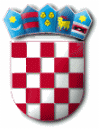 Na temelju članka 8. Odluke o prometovanju cestovnog turističkog vlaka na području Općine Punat (“Službene novine Primorsko goranske županije” broj 28/23) i Odluke o raspisivanju i objavi javnog poziva za prometovanje cestovnog turističkog vlaka na području Općine Punat (KLASA: 030-02/24-01/10, URBROJ:2170-31-02/01-24/1 od 21. veljača 2024. godine) raspisuje seJAVNI POZIVza prometovanje cestovnog turističkog vlaka na području Općine PunatPrikupljaju se zahtjevi za prometovanje cestovnog turističkog vlaka na području Općine Punat u razdoblju od 1. lipnja do 30. rujna u vremenu od 9:30 do 24:00 sata  na relaciji šetnica u Puntu, od hotela Falkensteiner, ulica Obala 102 do okretišta na Punta de biju.Rješenje za prometovanju cestovnog turističkog vlaka na području Općine Punat daje se na vrijeme od 5 godina.Početni iznos godišnje naknade iznosi 1.600,00 EUR.Za vrijeme trajanja Rješenja za prometovanje cestovnog turističkog vlaka na području Općine Punat, općinski načelnik može promijeniti relaciju prometovanja.PRAVILA JAVNOG POZIVA:Pravo podnošenja ponuda imaju sve pravne i fizičke osobe koje su registrirane za obavljanje prijevoza putnika.Ponuditelji mogu podnijeti ponudu pod uvjetom da s danom isteka roka za dostavu ponuda imaju podmirene sve dospjele obveze prema Općini Punat. Ponuda za sudjelovanje u natječaju mora sadržavati:Naziv (ime i prezime) i adresu/sjedište ponuditelja, OIB te telefonski broj odgovorne osobe ponuditelja,Visinu ponuđene godišnje naknade,Dokaz o izvršenoj uplati jamstvenog pologa u visini od 10% početnog iznosa zakupnine iz natječaja, na žiro račun Općine Punat IBAN:HR8724020061836000009, model: 68, poziv na broj: 5738-OIB uplatitelja, s naznakom uplate – „Polog za sudjelovanje na pozivu za prometovanje cestovnog turističkog vlakića“,dokaz da podnositelj posjeduje sredstvo za obavljanje djelatnosti, tj. da u svom vlasništvu ima cestovni turistički vlak ili da ima sklopljen ugovor o korištenju cestovnog turističkog vlaka,isprave kojima podnositelj dokazuje da je ovlašten za obavljanje prijevoza putnika cestovnim turističkim vlakom (izvadak iz Registra Trgovačkog suda ili Obrtnog registra) – ne starije od 3 mjeseca od dana objave javnog poziva,potvrda Porezne uprave, da je kao domaća osoba ispunila sve obveze plaćanja poreza i doprinosa za mirovinsko i zdravstveno osiguranje – ne starije od 30 dana od dana objave javnog pozivadokaz o tehničkoj ispravnosti vozila (prometna dozvola za vučno vozilo i priključna vozila),dokaz da ponuditelj fizička ili pravna osoba, odnosno vlasnik ili osnivač društva, ima položen vozački ispit za prometovanje turističkim vlakom,dokaz o važećoj polici osiguranja putnika,prijedlog cijene prijevoza,jamstvo za uredno ispunjenje obaveza- izjava da će nakon donošenja rješenja predati bjanko zadužnicu ovjerenu od strane javnog bilježnika u iznosu od 1.000,00 eura kao jamstvo za uredno ispunjenje obaveza usluge iz poziva.            Isprave se mogu dostaviti u izvorniku, ovjerenoj preslici ili običnoj preslici uz uvjet da se izvornici ili ovjerene preslike, po pozivu, moraju dati na uvid.Mjerila i način odabira najpovoljnije ponude:            Najpovoljniji zahtjev smatrat će se zahtjev koji uz ispunjenje uvjeta iz javnog poziva sadrži i najviši  ponuđeni iznos godišnje naknade.U slučaju da dva ili više ponuditelja dostave identične zahtjeve, organizirat će se usmeno nadmetanje o čemu će ponuditelji dobiti pisani poziv o vremenu i mjestu njenog održavanja.Prijedlog Rješenja s odabirom najpovoljnijeg podnositelja zahtjeva sa zapisnikom o provedenom javnom pozivu, Povjerenstvo u roku od najviše 8 dana od javnog otvaranja zahtjeva, dostavlja JUO.JUO donosi Rješenje nakon podmirivanja ponuđene godišnje naknade (jamčevina se uračunava u iznos naknade), a u narednim godinama do 1. lipnja tekuće godine, a temeljem ispostavljenog računaPodnositelji zahtjeva bit će obaviješteni o rješenju u roku od 8 dana od dana donošenja istog.Broj rješenja je ograničen na jedno rješenje.Podnositeljima zahtjeva koji ne uspiju u javnom pozivu, uplaćena jamčevina vratit će se u roku od 15 dana od dana zaključivanja javnog poziva, dok se onom podnositelju koji bude izabran kao najpovoljniji uračunava u naknadu.Podnositelju zahtjeva koji odustane od zahtjeva do javnog otvaranja zahtjeva, uplaćena jamčevina vratit će se u roku od 15 dana od dana zaprimanja izjave o odustanku od zahtjeva.Ponuditelj koji odustane od zahtjeva nakon otvaranja ponuda gubi pravo na povrat jamčevine.Ostalo:	Ponude se dostavljaju u zatvorenoj omotnici s naznakom«NE OTVARATI- ZAHTJEV ZA IZDAVANJE RJEŠENJA ZA OBAVLJANJE PRIJEVOZA PUTNIKA CESTOVNIM TURISTIČKIM VLAKOM»na adresu:OPĆINA PUNATNovi put 251521 PUNATPonude se predaju neposredno na urudžbeni zapisnik ili putem pošte preporučenom pošiljkom, a krajnji rok za dostavu ponuda je 15 (petnaest) dana  od dana objave obavijesti o raspisanom natječaju u „Novom listu“ do 15,00 sati neovisno o načinu dostave, odnosno do 11. ožujka 2024. godine. Obavijest o raspisanom natječaju objavit će se u „Novom listu“ dana 25. veljače 2024. godine, a tekst natječaja na oglasnim pločama i Internet stranici Općine Punat. Ponude koje pristignu 11. ožujka 2024. godine nakon 15,00 sati neovisno o načinu dostave smatraju se zakašnjelima.	Nepotpune, neodređene i nepravovremene ponude, kao i ponude kojima je iznos godišnje naknade manji od onog određenog u početnoj cijeni neće se razmatrati.	Nepotpuna ponuda je ona koja ne sadrži sve priloge koji se traže po natječaju.	Ukoliko se prilikom otvaranja ponuda utvrdi da ponuditelj nema podmirene sve obveze prema Općini Punat, njegova ponuda biti će odbačena kao nepravilna.Općinski načelnik zadržava pravo da ne prihvati ni jedan prispjeli zahtjev, kojem slučaju će poništiti javni poziv bez posebnog obrazloženja.Javno otvaranje ponuda izvršit će Povjerenstvo za provedbu javnog poziva dana 12. ožujka 2024. godine u 13:30 sati, u Maloj sali Narodnog doma u Puntu, Novi put 2.Sve dodatne obavijesti mogu se dobiti u Jedinstvenom upravnom odjelu Općine Punat ili na telefon 051/855-689.	PROČELNICA                                                                   Ivana Svetec Rupčić, dipl.iur.R E P U B L I K A   H R V A T S K APRIMORSKO – GORANSKAŽUPANIJAOPĆINA PUNATJEDINSTVENI UPRAVNI ODJELKLASA: 030-02/24-01/10URBROJ: 2170-31-03/1-24-2Punat, 25. veljače 2024. godine